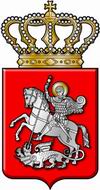 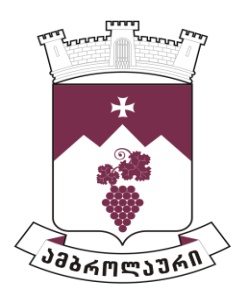 ამბროლაურის მუნიციპალიტეტის საკრებულოსგ ა ნ კ ა რ გ უ ლ ე ბ ა  N152022 წლის 26 იანვარიქ. ამბროლაურიქ. ამბროლაურში მდებარე ავტოსადგურის ტერიტორიის კეთილმოწყობის და იერსახის მოწესრიგების მიზნით განსახორციელებელი სამუშაოების დაწყებაზე ამბროლაურის მუნიციპალიტეტის მერისთვის თანხმობის მიცემის თაობაზესაქართველოს ორგანული კანონის „ადგილობრივი თვითმმართველობის კოდექსი“-ს მე-19 მუხლის ,,ი’’ ქვეპუნქტის, 61-ე მუხლის პირველი და მე-2 პუნქტების საფუძველზე ამბროლაურის მუნიციპალიტეტის საკრებულომგ ა დ ა წ ყ ვ ი ტ ა :1. მიეცეს თანხმობა ამბროლაურის მუნიციპალიტეტის მერს  ქ. ამბროლაურში მდებარე ავტოსადგურის ტერიტორიის კეთილმოწყობის და იერსახის მოწესრიგების მიზნით განსახორციელებელი სამუშაოების შესასრულებლად საჭირო რენდერის (ვიზუალიზაცია) მოსამზადებლად გამოაცხადოს შესაბამისი კონკურსი და მომსახურება დაფინანსდეს ამბროლაურის მუნიციპალიტეტის პროგრამული ბიუჯეტის 02.09. ,,რეგიონალური პროექტების პროექტირებისა და ტექნიკური ზედამხედველობის დაფინანსება’’ პროგრამული კოდიდან. 2. განკარგულება შეიძლება გასაჩივრდეს ძალაში შესვლიდან ერთი თვის ვადაში ამბროლაურის რაიონულ სასამართლოში (მისამართი: ქ. ამბროლაური, კოსტავას ქ. N13).3. განკარგულება ძალაში შევიდეს მიღებისთანავე.საკრებულოს თავმჯდომარე                                                                  ასლან საგანელიძე